Üniversitemiz Koordinatörlüğünde Yürütülen “EARLYCODE” İsimli AB ProjesiÜniversitemiz koordinatörlüğünde yürütülen “EARLYCODE” isimli AB projesinde sona gelinmiştir. Proje, okul öncesi eğitimde bilgi işlemsel düşünme ve kodlama eğitimini konu almıştır. Proje çıktıları Eğitim Fakülteleri Okul Öncesi Eğitimi programları ve Okul Öncesi eğitim kurumları ve diğer paydaşların kullanımına sunulmuştur. Projeye ait genel bilgiler aşağıda verilmiştir. Ayrıntılı bilgilere ve proje çıktılarına proje web sayfasından erişilebilmektedir.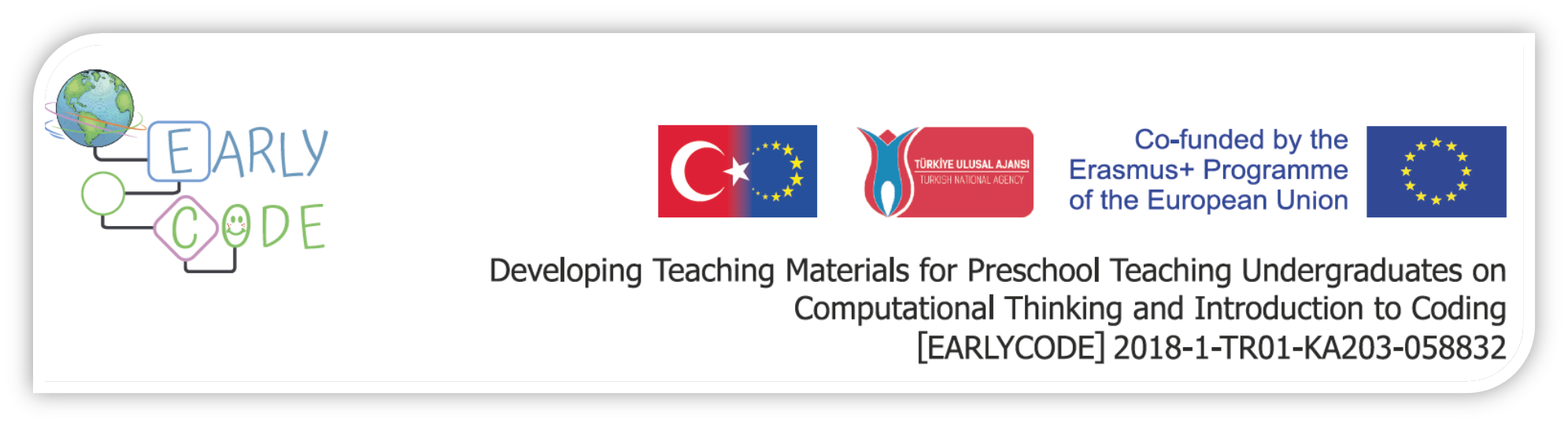 Proje BaşlığıBilgi İşlemsel Düşünme ve Kodlamaya Giriş Becerilerini Öğretmeye Yönelik Okul Öncesi Öğretmen Adayları için Öğretim Materyallerinin GeliştirilmesiKısaltma EARLYCODEProje Başlangıç Tarihi01/10/2018Proje Bitiş Tarihi31/07/2021Proje Toplam Süresi 34 ayProje Koordinatörü KurumKırşehir Ahi Evran Üniversitesi / TÜRKİYEYürütücüDoç.Dr. Erhan GÜNEŞ – Kırşehir Ahi Evran Üniversitesi Eğitim Fakültesierhan@ahievran.edu.tr Proje OrtaklarıKırşehir Ahi Evran Üniversitesi (Türkiye) Gazi Üniversitesi (Türkiye)University of Latvia (Latonya)University of Bucharest (Romanya)EarlyYears (Kuzey İrlanda)The School of Robotics (İtalya) APEC (Türkiye)Proje web sitesihttp://earlycoders.org/E-postaearlycoderseu@gmail.comFikri Çıktılar“Çocuklar için Bilgi İşlemsel Düşünme ve Kodlama" Ders MüfredatıÖğretim Materyalleri El Kitabı “Bilgi İşlemsel Düşünme ve Kodlamaya Giriş” Eğitim Kılavuzu